Executive DirectorMagic Valley Rehabilitation Services, Inc.Twin Falls, IdahoDo you have the Passion?Magic Valley Rehabilitation Services has a rare and exciting opportunity for an Executive Director in Twin Falls, Idaho. This dynamic, non-profit agency serving adults with disabilities has been an industry leader in the Magic Valley for more than forty years. Are you ready to lead an enthusiastic management team, embrace technology and help set us up for prosperity moving forward?   You will have overall strategic and operational responsibility for MVRS’s staff, programs, expansion, and execution of its mission. From Day One you will develop deep knowledge of core programs, operations and business plans, then be ready to articulate our platforms to political decision makers, business leaders and all interested parties.With programs like job development and placement, job coaching, life skills, recreational and social opportunities, you can make a difference in the lives of ‘People with Abilities’! Do you have the Right Qualifications?Minimum Qualifications include:Bachelor’s degreePrior experiencePreferred Qualifications include:Master’s degreeResponsibilities include:Leadership and Management:Ensure ongoing local programmatic excellence, program evaluations and consistent quality of finance and administration, fundraising, communications, and systems; recommend timelines and resources needed to achieve the strategic goals.Actively engage and energize MVRS’s volunteers, board members, partner organizations and funders.Develop, maintain and support a strong Board of Directors; serve as the ex-officio of each committee; seek and build board involvement.Lead, coach, develop and retain MVRS’s high performance senior management teamEnsure effective systems to track program outcomes, and regularly evaluate program components, so as to measure successes that can be effectively communicated to the board, donors, and other constituents.Fundraising and Communication:Expand local revenue generating and fundraising activities to support existing program operations.Deepen and refine all aspects of communications – from web presence to external relations with the goal of creating a stronger brand.Planning and New Business:Maintain and build partnerships in service areas, establishing relationships with community.Be a local resource that communicates program results with an emphasis on the successes.Develop new revenue streams.Proven ability to build and maintain relationships with state and local legislators and other decision makers, providing effective advocacy on issues impacting persons with disabilities.  Specific Requirements include:Advanced degree, ideally a master’s degree, with at least five years in senior management experience; a proven track record of effectively leading. Unwavering commitment to quality programs and data-driven program evaluation.Excellence in organizational management with the ability to coach staff, manage and develop high-performance teams, set and achieve strategic objectives.Demonstrated success working with a Board of Directors with the ability to cultivate existing board member relationships.Proven ability to manage financial operations, both planning and managing annual budgets.Strong marketing, public relations, and fundraising experience with the ability to engage in a wide range of stakeholders and cultures.Strong written and verbal communication skills; a persuasive and passionate communicator with excellent interpersonal and multidisciplinary project skillsAction-oriented, entrepreneurial, adaptable, and innovative approach to business planning.Ability to work effectively in collaboration with diverse groups of people.Passion, idealism, integrity, positive attitude, mission-driven and self-directed.In addition to your resume, please provide a cover letter and salary history. Compensation package commensurate with experience.To learn more about MVRS, go to mvrehab.org, and find us on Facebook and You Tube.The MVRS Mission:Magic Valley Rehabilitation Services, Inc., affirms the worth of all individuals.Through a variety of services and programs MVRS actively strives to:Empower individuals to achieve maximum participation in employment and community life.Encourage individuals to explore and enhance their unique skills and abilities.Promote a work ethic that leads to greater social and economic independence and self-reliance.Develop within the community a knowledge that supports the strengths and talents of a diverse population.Why Idaho?MVRS is located in beautiful Twin Falls, Idaho – a rapidly growing, yet safe community. This friendly, four-season climate state affords year-round recreational opportunities for day hikers and extreme sports enthusiasts alike. It’s a wonderful place to raise a family and forge lasting relationships. The cost of living is low, and the quality of life is high.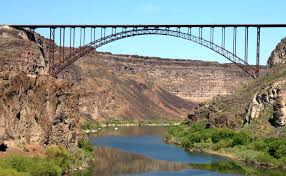 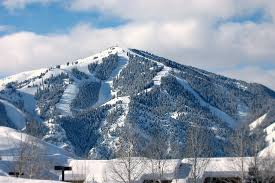 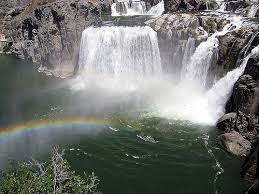            Perrine Bridge		                  Sun Valley	                          Shoshone Falls